به نام ایزد  دانا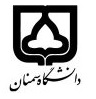 (کاربرگ طرح درس)                تاریخ بهروز رسانی:  1400دانشکده     ..علوم انسانی..........................                                             نیمسال /دوم سال تحصیلی .... 1400/1401بودجهبندی درسمقطع: کارشناسی□  کارشناسی ارشد□  دکتری□مقطع: کارشناسی□  کارشناسی ارشد□  دکتری□مقطع: کارشناسی□  کارشناسی ارشد□  دکتری□تعداد واحد: نظری... عملی...تعداد واحد: نظری... عملی...فارسی:دانش خانواده و جمعیتفارسی:دانش خانواده و جمعیتنام درسپیشنیازها و همنیازها: پیشنیازها و همنیازها: پیشنیازها و همنیازها: پیشنیازها و همنیازها: پیشنیازها و همنیازها: لاتین:Science       of    family    and         populationلاتین:Science       of    family    and         populationنام درسشماره تلفن اتاق:طبقه سوم – گروه معارفشماره تلفن اتاق:طبقه سوم – گروه معارفشماره تلفن اتاق:طبقه سوم – گروه معارفشماره تلفن اتاق:طبقه سوم – گروه معارفمدرس/مدرسین: حسین علی عربیمدرس/مدرسین: حسین علی عربیمدرس/مدرسین: حسین علی عربیمدرس/مدرسین: حسین علی عربیمنزلگاه اینترنتی:منزلگاه اینترنتی:منزلگاه اینترنتی:منزلگاه اینترنتی:	Gh_fakhroo@email yahoo. com	پست الکترونیکی:         	Gh_fakhroo@email yahoo. com	پست الکترونیکی:         	Gh_fakhroo@email yahoo. com	پست الکترونیکی:         	Gh_fakhroo@email yahoo. com	پست الکترونیکی:         برنامه تدریس در هفته و شماره کلاس:دوشنبه هاساعت 13-17 وچهارشنبه هاساعت:10-12و13-15برنامه تدریس در هفته و شماره کلاس:دوشنبه هاساعت 13-17 وچهارشنبه هاساعت:10-12و13-15برنامه تدریس در هفته و شماره کلاس:دوشنبه هاساعت 13-17 وچهارشنبه هاساعت:10-12و13-15برنامه تدریس در هفته و شماره کلاس:دوشنبه هاساعت 13-17 وچهارشنبه هاساعت:10-12و13-15برنامه تدریس در هفته و شماره کلاس:دوشنبه هاساعت 13-17 وچهارشنبه هاساعت:10-12و13-15برنامه تدریس در هفته و شماره کلاس:دوشنبه هاساعت 13-17 وچهارشنبه هاساعت:10-12و13-15برنامه تدریس در هفته و شماره کلاس:دوشنبه هاساعت 13-17 وچهارشنبه هاساعت:10-12و13-15برنامه تدریس در هفته و شماره کلاس:دوشنبه هاساعت 13-17 وچهارشنبه هاساعت:10-12و13-15اهداف درس: آشنایی بهتر و صحیح تر دانشجویان نسبت به ازدواج صحیح و آسیبهای خانواده اهداف درس: آشنایی بهتر و صحیح تر دانشجویان نسبت به ازدواج صحیح و آسیبهای خانواده اهداف درس: آشنایی بهتر و صحیح تر دانشجویان نسبت به ازدواج صحیح و آسیبهای خانواده اهداف درس: آشنایی بهتر و صحیح تر دانشجویان نسبت به ازدواج صحیح و آسیبهای خانواده اهداف درس: آشنایی بهتر و صحیح تر دانشجویان نسبت به ازدواج صحیح و آسیبهای خانواده اهداف درس: آشنایی بهتر و صحیح تر دانشجویان نسبت به ازدواج صحیح و آسیبهای خانواده اهداف درس: آشنایی بهتر و صحیح تر دانشجویان نسبت به ازدواج صحیح و آسیبهای خانواده اهداف درس: آشنایی بهتر و صحیح تر دانشجویان نسبت به ازدواج صحیح و آسیبهای خانواده امکانات آموزشی مورد نیاز:امکانات آموزشی مورد نیاز:امکانات آموزشی مورد نیاز:امکانات آموزشی مورد نیاز:امکانات آموزشی مورد نیاز:امکانات آموزشی مورد نیاز:امکانات آموزشی مورد نیاز:امکانات آموزشی مورد نیاز:امتحان پایانترمامتحان میانترمارزشیابی مستمر(کوئیز)ارزشیابی مستمر(کوئیز)فعالیتهای کلاسی و آموزشیفعالیتهای کلاسی و آموزشینحوه ارزشیابینحوه ارزشیابی1042244درصد نمرهدرصد نمرهدانش خانواده و جمعیت ، تالیف  جمعی از نویسندگاندانش خانواده و جمعیت ، تالیف  جمعی از نویسندگاندانش خانواده و جمعیت ، تالیف  جمعی از نویسندگاندانش خانواده و جمعیت ، تالیف  جمعی از نویسندگاندانش خانواده و جمعیت ، تالیف  جمعی از نویسندگاندانش خانواده و جمعیت ، تالیف  جمعی از نویسندگانمنابع و مآخذ درسمنابع و مآخذ درستوضیحاتمبحثشماره هفته آموزشیبیان ومعرفی اهداف آموزشی و رفتاری و مهارتی درباره خانواده و تشریح اهمیت وضرورت این واحد درسی 1شناخت نیاز ها در ساحت های مختلف انسان ویافتن راهکار های مطلوب پاسخگویی به نیاز ها و شناخت آسیب های ارتباط با جنس مخالف، علل و انگیزه برقراری این ارتباط و ارایه راهکارها 2شناساندن روابط حرام جنسی وپیامدهای مختلف  فعل حرام وتشریح انواع ازدواج:ازدواج دائم و موقت.3بررسی نقش و کارکرد و جایگاه ازدواج از دید گاه اسلام4معیارهای همسر گزینی،مهارت های انتخاب همسرشایسته)5عوامل و مولفه های تقویت و تحکیم خانواده همراه با دلایل دینی،عقلی،فطری و عرفی 6راههای کسب در آمد،مدیریت مصرف وضرورت کسب روزی حلال و موضوعات مربوط به اشتغال زنان7بررسی قانونی،حقوقی:حقوق و تکالیف مشترک زوجین ، حقوق اختصاصی مرد و حقوق اختصاصی زن8ایمن سازی خانواده از اسیب ها با راهکارهای کاربردی و عملیاتی و بیان عوامل تضعیف کار آمدی خانواده 9ایمن سازی نهاد خانواده ازآسیب ها و تهدیدها بالقوه و بالفعل  10بررسی مفهوم شناسی طلاق، مبانی حقوقی آن، تبیین عوامل طلاق، و پیامد های طلاق11اهمیت وجایگاه فرزند آوری در اسلام و آثار آن ، آسیب های تک فرزندی12اصول و راهکارهای تربیت فرزنداز دیدگاه اسلام وتبیین حقوق کودک13مفهوم شناسی جمعیت و تشریح پدیده های جمعیتی مانند: نرخ باروری، مرگ ومیر، مهاجرت و...14سیر تحولات جمعیت در ایران-پنجره جمعیتی-تشریح تجدید نظر در سیاست های کلی جمعیت 15جمع بندی و مروری بر مباحت و پاسخ به سئوالات و رفع شبهات دانشجویان 16